   
Menu February 15th – 19th                  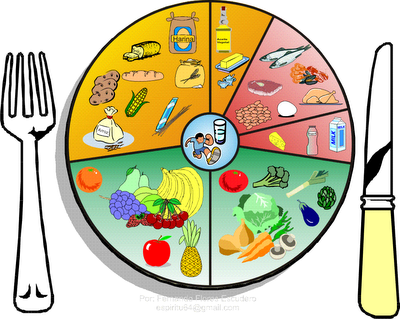 MondayMac & Cheese 			$3.00Buns					$.50Cheese Melts				$2.00           	TuesdayTuna Melts				$2.00Garlic Bread				$.50Caesar Salad				$1.50Wednesday			Chili					$3.00Buns					$.50Chicken Noodle Soup		$2.00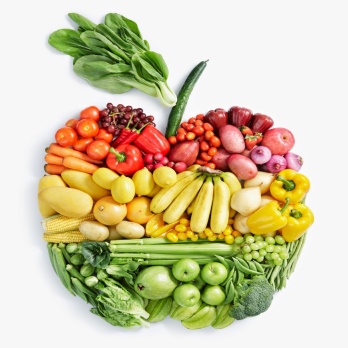    ThursdayPAC LUNCH DAYPRE-ORDEREDChicken Noodle Soup		$2.00FridayPizza Melts				$2.00Caesar Salad				$1.50Garlic Bread				$.50Items available every day:Fruit Salad				$1.50Veggies and Dip			$1.50Milk 					$1.00Chocolate Milk			$1.00Juice					$1.00Water					$1.00  